מסכת תענית פרק א משנה ו (חלק א)שלוש תעניות ציבור נוספות בזמן עצירת גשמיםעָבְרוּ אֵלּוּ וְלֹא נַעֲנוּ - בֵּית דִּין גּוֹזְרִין שָׁלשׁ תַּעֲנִיּוֹת אֲחֵרוֹת עַל הַצִּבּוּר. אוֹכְלִין וְשׁוֹתִין מִבְּעוֹד יוֹם, וַאֲסוּרִין בִּמְלָאכָה וּבִרְחִיצָה וּבְסִיכָה וּבִנְעִילַת הַסַּנְדָּל וּבְתַשְּׁמִישׁ הַמִּטָּה, וְנוֹעֲלִין אֶת הַמֶּרְחֲצָאוֹת. משימה 1:סמנו בצהוב את המספר המופיע במשנה.סמנו בירוק את מילת הדין המופיעה במשנה.משימה 2:המשנה נפתחת במקרה ודין:עָבְרוּ אֵלּוּ וְלֹא נַעֲנוּ - בֵּית דִּין גּוֹזְרִין שָׁלשׁ תַּעֲנִיּוֹת אֲחֵרוֹת עַל הַצִּבּוּר. עברו אלו - מי עברו?____________________________.ולא נענו – מי לא נענה? ___________________. לאיזה מענה ציפו? ______________.המקרה שבו עוסקת המשנה:  __________________________________.הדין הוא (כִּתבו בלשונכם): ___________________________________.משימה 3:בהמשך המשנה מופיעים דיני שלוש התעניות הנוספות שבית הדין גזר על הציבור:אוֹכְלִין וְשׁוֹתִין מִבְּעוֹד יוֹם. האיור המתאים למילים אוכלין ושותין מבעוד יום הוא: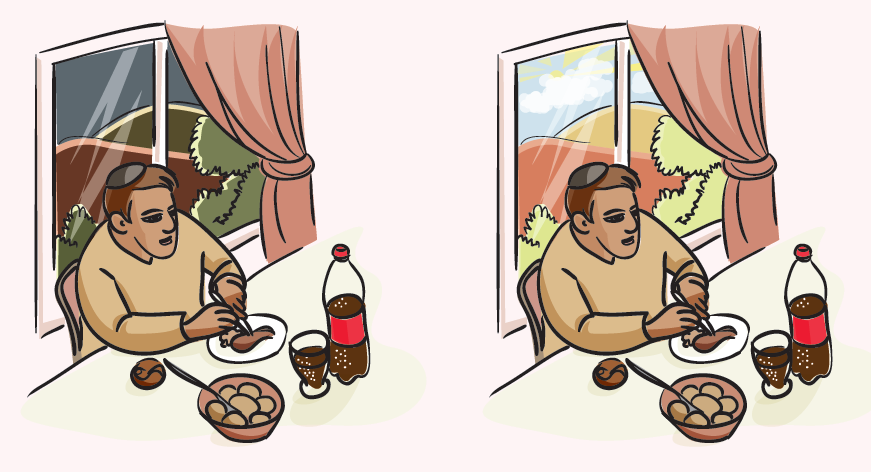 מחקו את המיותר:התעניות נמשכות יממה שלמה / חצי יממה.וַאֲסוּרִין בִּמְלָאכָה וּבִרְחִיצָה וּבְסִיכָה וּבִנְעִילַת הַסַּנְדָּל וּבְתַשְּׁמִישׁ הַמִּטָּה.מחקו את המיותר:בשלוש התעניות הנוספות יש / אין איסורים נוספים מלבד איסור אכילה ושתייה.וְנוֹעֲלִין אֶת הַמֶּרְחֲצָאוֹת. מדוע נועלים את בתי המרחץ? ___________________________________.